от «23  » ноября   2020 года № 56    О внесении изменений в решениеСовета депутатов от 22 ноября 2019 г. № 16«Об установлении на территорииМО Красноозерное сельское поселениеМО Приозерский  муниципальный район Ленинградской областиземельного налога с 01.01.2020 г»В соответствии с Федеральным законом от 06.10.2003 N 131-ФЗ "Об общих принципах организации местного самоуправления в Российской Федерации", Налоговым кодексом Российской Федерации и Уставом муниципального образования Красноозерное сельское поселение муниципального образования Приозерский муниципальный район Ленинградской области Совет депутатов муниципального образования Красноозерное сельское поселение решил:Статью 5 действующего Решения изложить в следующей редакции:Налог подлежит уплате налогоплательщиками - организациями в срок не позднее 1 марта года, следующего за истекшим налоговым периодом. Авансовые платежи по налогу подлежат уплате налогоплательщиками - организациями в срок не позднее последнего числа месяца, следующего за истекшим отчетным периодом.2. Настоящее решение подлежит официальному опубликованию.3. Настоящее решение вступает в силу с 1 января 2021 года, но не ранее чем по истечении одного месяца со дня его официального опубликования.4. Контроль за исполнение настоящего решения возложить на постоянную комиссию Совета депутатов по экономике, бюджету, налогам, муниципальному имуществу (председатель Рошак М.В.)Глава муниципального образования  Красноозерное сельское поселение                                                     М.И. КаппушевИсп.: Смирнова Н.Г..тел.: 67-525Разослано: дело-3, Ком.фин.-1, бухг.-1, ИФНС-1,прокуратура -1 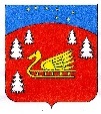 Совет депутатов муниципального образования Красноозерное сельское поселение муниципального образования Приозерский муниципальный район Ленинградской области.Р Е Ш Е Н И Е                     